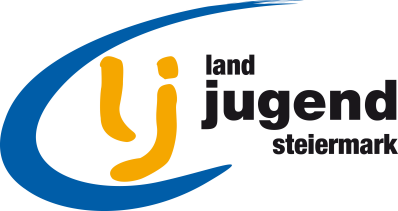 Damit die Aktivität gültig ist, muss dieses Auswertungformular bis spätestens 
Montag, 28. Juni 2021, 12 Uhr per E-Mail an landjugend@lk-stmk.at gesendet werden. Macht eine Person mehrere Aktivitäten, muss auch jedes Mal ein neues Dokument ausgefüllt werden!Außerdem muss bitte zusätzlich auch ein Foto, dass die Person bei der Aktivität zeigt, extra in der Mail mitgesendet werden. Dieses Foto bitte nicht in dieses Dokument einfügen, sondern im jpg-Format und benannt mit den Namen der Person abgespeichert schicken. Jede/r Teilnehmer/in muss das Formular extra ausfüllen und einen eigenen Nachweis vorlegen, damit wir die Aktivität werten können. Gruppenmeldungen in einem Formular gelten nicht! NEU: Es ist auch eine Übermittlung über Google docs (https://forms.gle/4QaoUVdgh6BmCYnEA) möglich.Auswertungsdaten Name Teilnehmer/TeilnehmerIn :Bezirk: Ortsgruppe:Aktivität:  Laufen Kilometer: Aktivität:  Wandern Kilometer:Höhenmeter:Aktivität:  RadfahrenKilometer: Aktivität:  InlineskatenKilometer: Datum der Aktivität: 